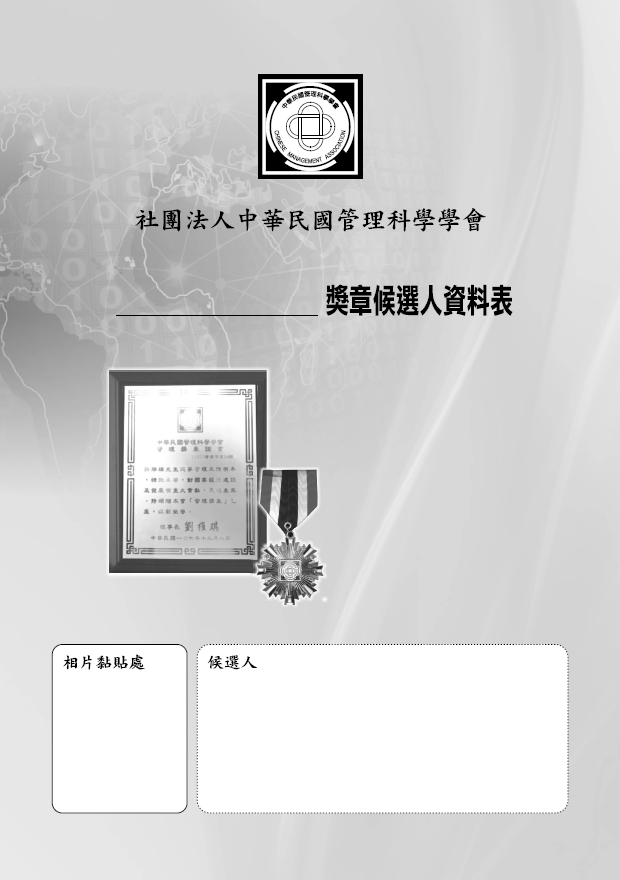 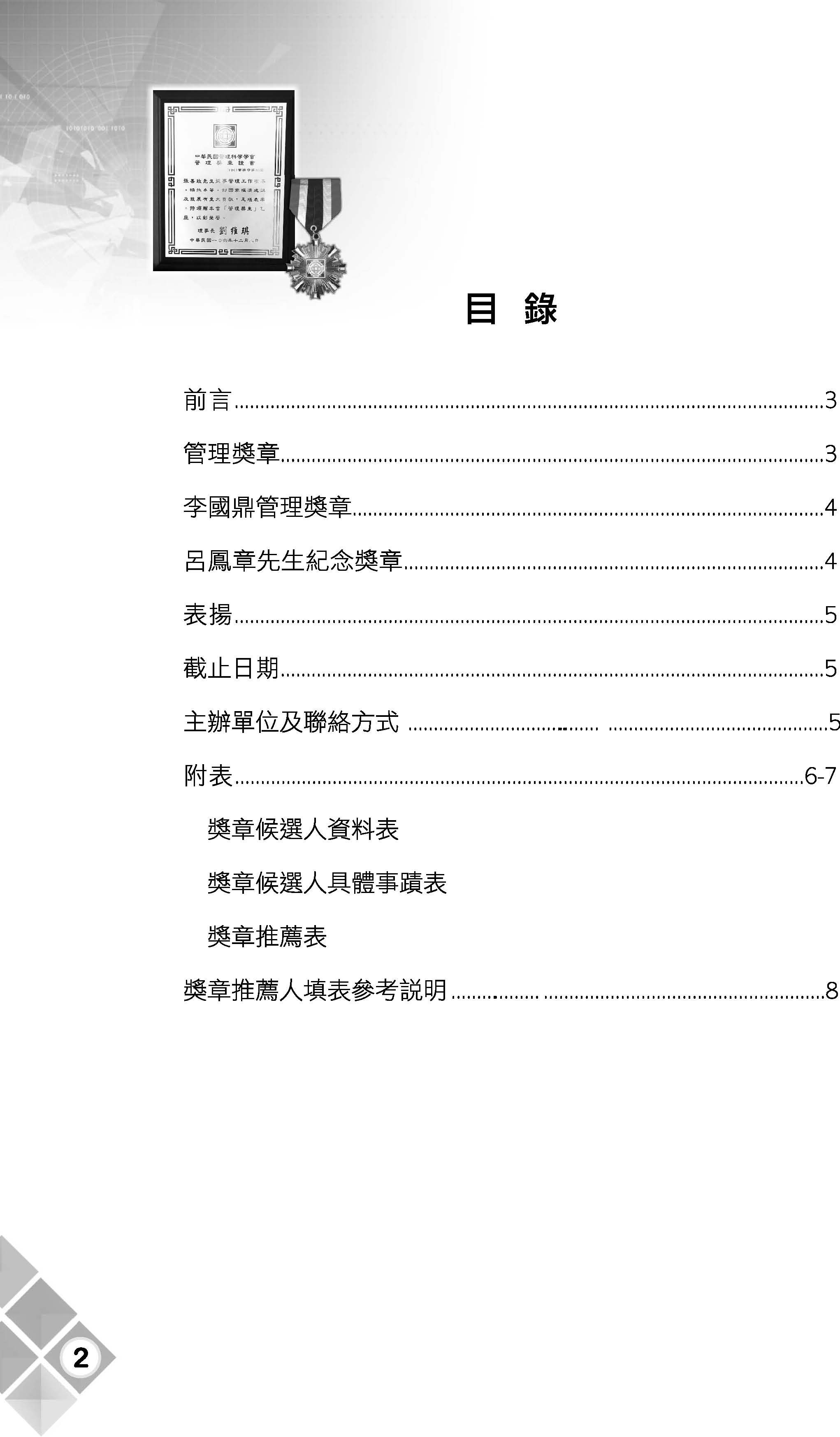 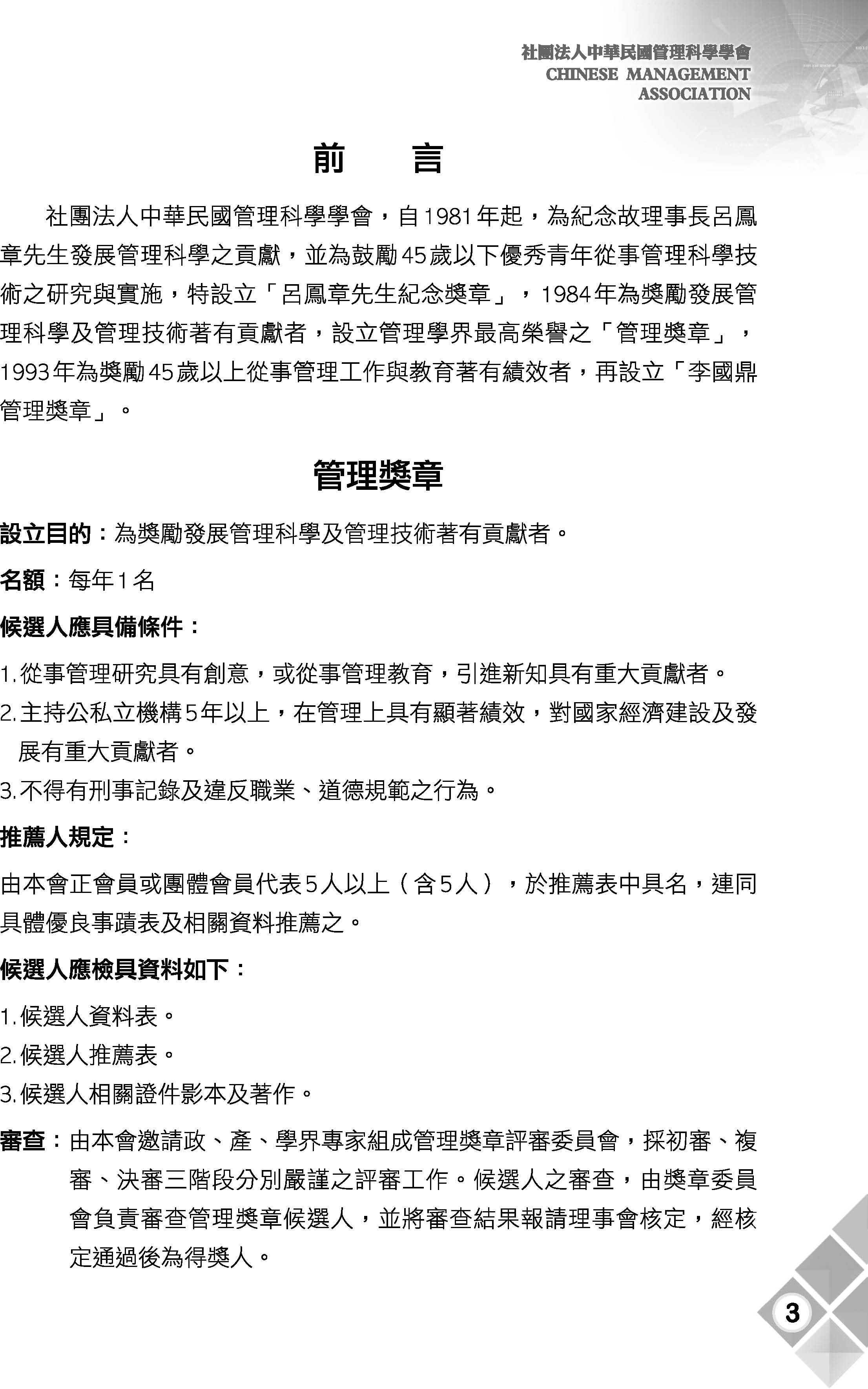 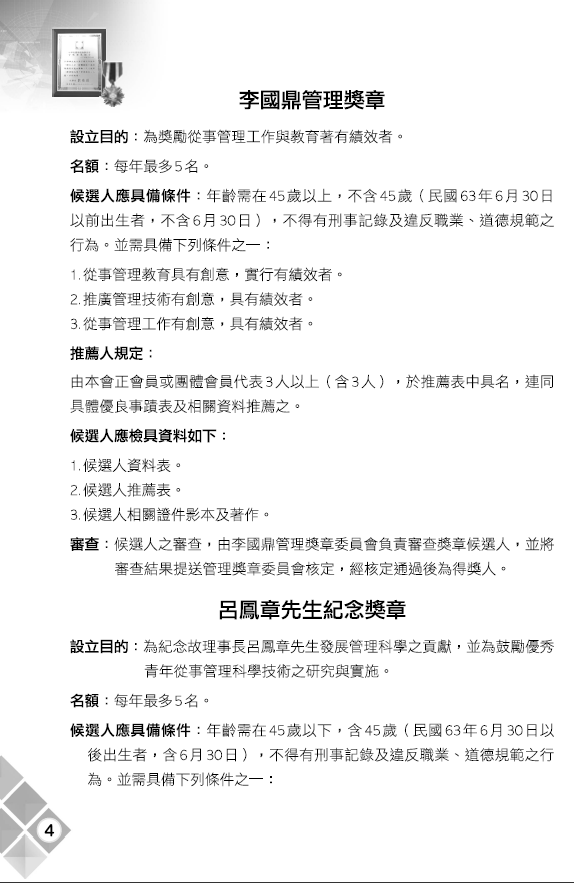 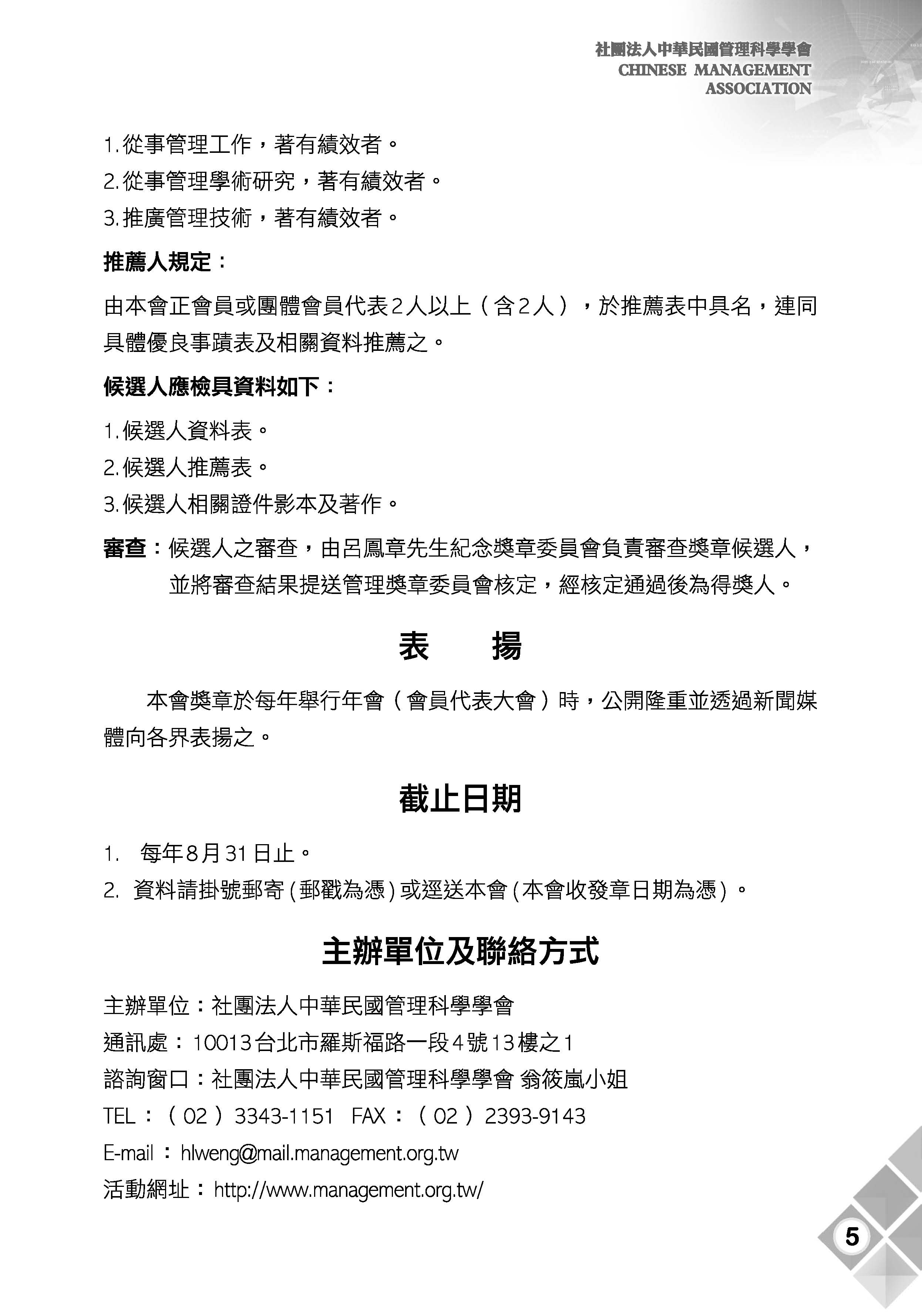 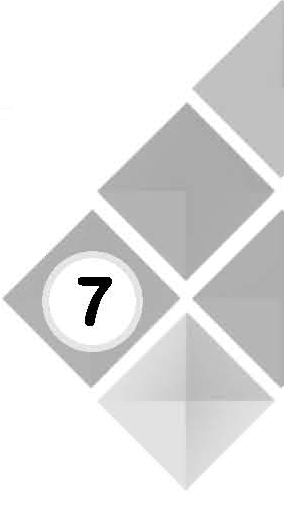 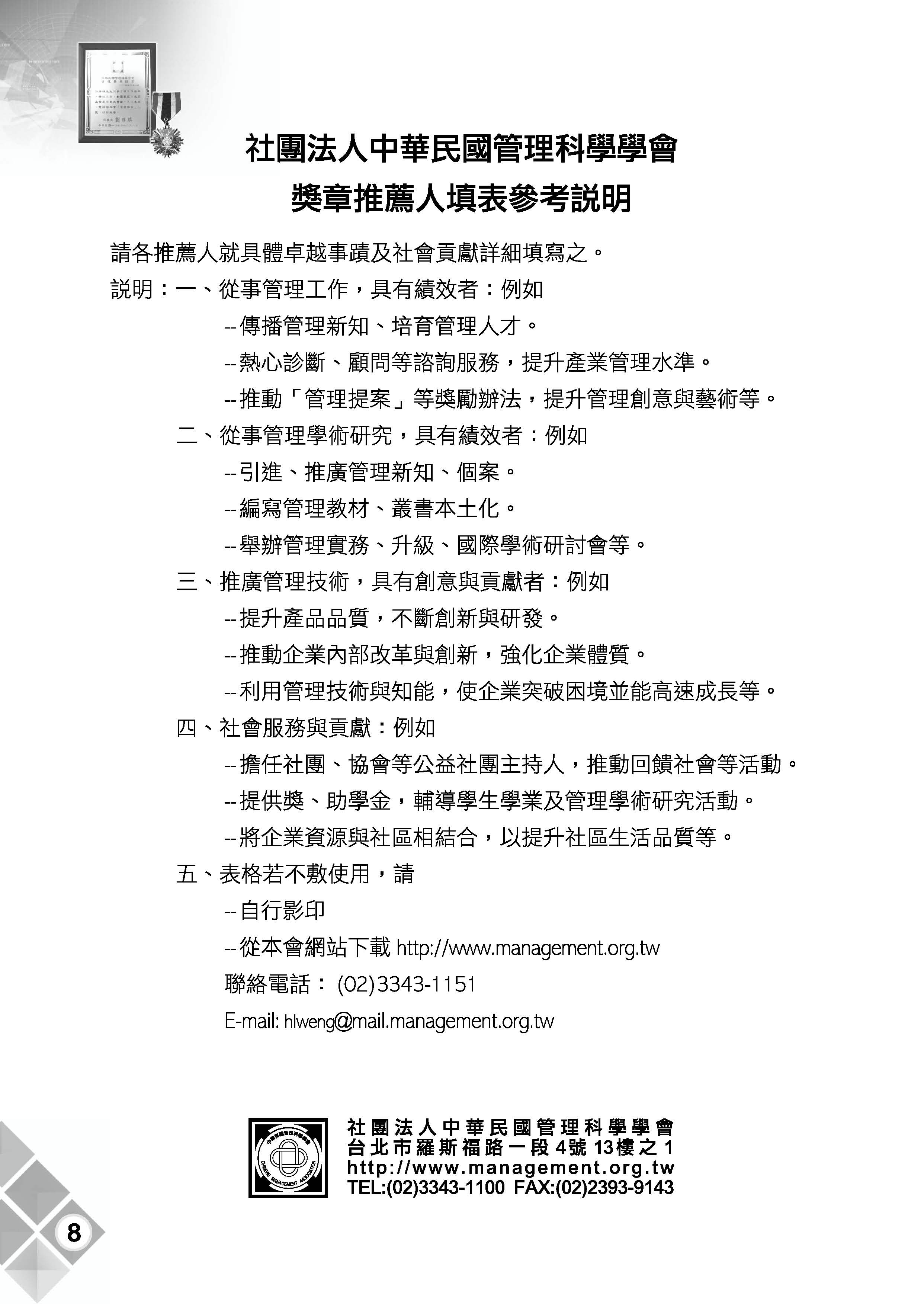 社團法人中華民國管理科學學會獎章候選人資料表社團法人中華民國管理科學學會獎章候選人資料表社團法人中華民國管理科學學會獎章候選人資料表社團法人中華民國管理科學學會獎章候選人資料表社團法人中華民國管理科學學會獎章候選人資料表社團法人中華民國管理科學學會獎章候選人資料表□管理獎章  □李國鼎管理獎章  □先生紀念獎章□管理獎章  □李國鼎管理獎章  □先生紀念獎章□管理獎章  □李國鼎管理獎章  □先生紀念獎章□管理獎章  □李國鼎管理獎章  □先生紀念獎章□管理獎章  □李國鼎管理獎章  □先生紀念獎章□管理獎章  □李國鼎管理獎章  □先生紀念獎章候選人姓  名性別出 生日 期   年  月  日通  訊地  址身分證字  號通  訊地  址電 話現任職務：服務機關團體／單位／職稱主要經歷：服務機關／職稱／主要貢獻主要學歷：學校／院系科別重要成就：考試、得獎、著作等具體事蹟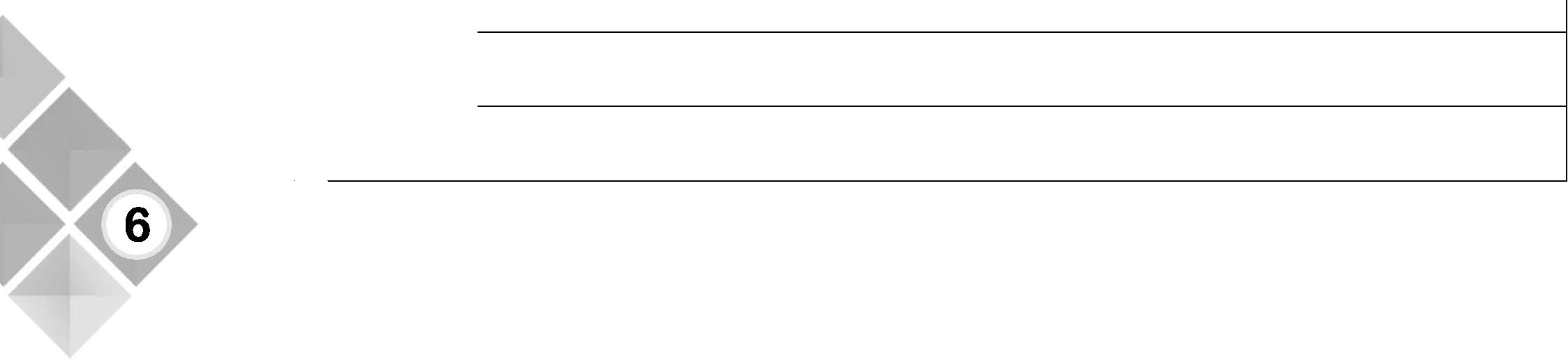 社團法人中華民國管理科學學會獎章推薦表社團法人中華民國管理科學學會獎章推薦表茲推薦                    君參加貴學會舉辦 108 年   　「                             獎章」選拔之甄選    　此致社團法人中華民國管理科學學會    中華民國    108     年           月           日推薦人推薦人推薦人推薦人姓 名（簽章）會 員號 碼服 務單 位職 稱通 訊地 址電 話傳 真推薦理由及事蹟說明推薦理由及事蹟說明推薦理由及事蹟說明推薦理由及事蹟說明